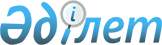 Об определении оптимальных сроков начала и завершения посевных работ по Денисовскому району
					
			Утративший силу
			
			
		
					Постановление акимата Денисовского района Костанайской области 12 мая 2010 года № 127. Зарегистрировано Управлением юстиции Денисовского района Костанайской области 28 мая 2010 года № 9-8-157. Утратило силу - Постановлением акимата Денисовского района Костанайской области от 13 июля 2010 года № 218

      Сноска. Утратило силу - Постановлением акимата Денисовского района Костанайской области от 13.07.2010 № 218.

      На основании подпункта 5) пункта 1 статьи 31 Закона Республики Казахстан от 23 января  2001 года "О местном государственном управлении и самоуправлении в Республики Казахстан", подпункта 3) пункта 3 статьи 5 Закона Республики Казахстан от 10 марта 2004 года "Об обязательном страховании в растениеводстве" и рекомендации Костанайского научно-исследовательского института сельского хозяйства акимат ПОСТАНОВЛЯЕТ:



      1. Определить оптимальные сроки начала и завершения посевных работ по Денисовскому району:

      1) яровой пшеницы с 15 по 30 мая;

      2) ячменя, овса, проса, гречихи с 30 мая по 5 июня;

      3) яровой рапс с 23 мая по 27 мая;

      4) лен с 20 мая по 25 мая;

      5) подсолнечник с 18 мая по 20 мая.



      2. Контроль за исполнением настоящего постановления возложить на заместителя акима Денисовского района Алексеева А.В.



      3. Настоящее постановление вводится в действие по истечении десяти календарных дней, после дня его первого официального опубликования.      Аким Денисовского района                   А. Кушнир      СОГЛАСОВАНО:      Начальник государственного учреждения

      "Отдел сельского хозяйства и ветеринарии

      акимата Денисовского района"

      _____________ А. Зимовец
					© 2012. РГП на ПХВ «Институт законодательства и правовой информации Республики Казахстан» Министерства юстиции Республики Казахстан
				